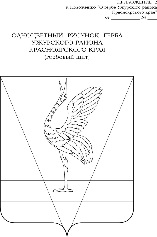 АДМИНИСТРАЦИЯ УЖУРСКОГО РАЙОНАКРАСНОЯРСКОГО КРАЯПОСТАНОВЛЕНИЕ21.10.2022 			                   г. Ужур	                                        № 787О предоставлении разрешения на условно разрешенный вид использования земельного участкаРассмотрев заявление УФПС Красноярского края АО «Почта России», в лице Рахматуллина Р.К., руководствуясь Градостроительным Кодексом Российской Федерации, Уставом Ужурского района Красноярского края, на основании рекомендаций комиссии по подготовке проекта правил землепользования и застройки Малоимышского сельсовета о предоставлении разрешения на условно разрешенный вид использования земельного участка, ПОСТАНОВЛЯЮ:1. Предоставить разрешение на условно разрешенный вид использования земельного участка, в кадастровом квартале 24:39:3700001, площадью 501,0 кв.м. местоположением: Красноярский край, Ужурский район, с.Малый Имыш, ул.Кооперативная, 8, территориальная зона Ж-1 «Зона застройки индивидуальными жилыми домами, малоэтажными жилыми домами и зона жилая личного подсобного хозяйства», с кодом 3.2 «Социальное обслуживание», в соответствии с приложением.2. Постановление вступает в силу в день, следующий за днем его официального опубликования в специальном выпуске газеты «Сибирский хлебороб».И.о. главы района                                                                             Ю.П. Казанцев                                                                          Приложение к постановлению                                                                           администрации Ужурского района                                                                          от 21.10.2022 № 787ПЕРЕЧЕНЬкоординат поворотных точек границ территории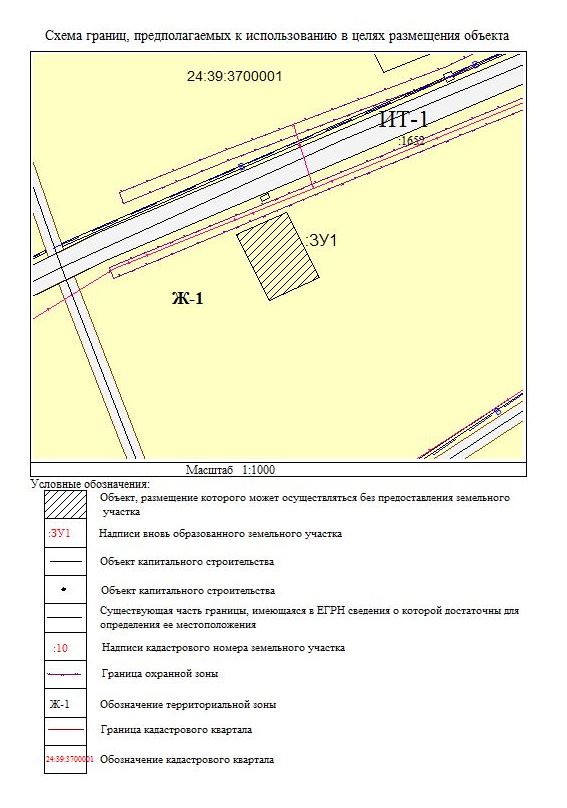 Условный номер земельного участка  :ЗУ1-Условный номер земельного участка  :ЗУ1-Условный номер земельного участка  :ЗУ1-Площадь земельного участка  501 м²Площадь земельного участка  501 м²Площадь земельного участка  501 м²Обозначение характерных точек границКоординаты, мКоординаты, мОбозначение характерных точек границXY1231581023,13141208,942581000,00141220,443581008,19141238,314581030,94141226,63Система координат: МСК 166 (Зона 3)Система координат: МСК 166 (Зона 3)Система координат: МСК 166 (Зона 3)Квартал: 24:39:3700001Квартал: 24:39:3700001Квартал: 24:39:3700001